                                                                                                                                                                        03.10.2014TANIA MICHELLE GARCIA DIAZQUIMICA2 PARCIALACTIVIDAD PRELIMINAR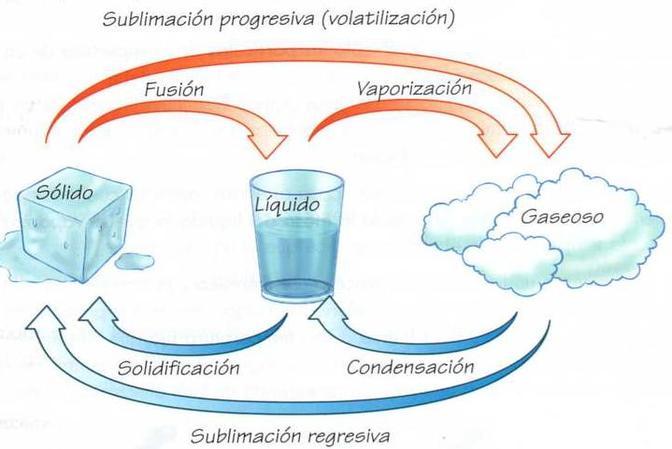 CAMBIO FISICOCAMBIO QUIMICO Plancharte el peloQuemar un pedazo de papel Calentar hielo pasa a estado sólido a liquido pero sigue siendo aguaEncender un cerillo Mezclar agua y azúcar se diluye Al combinar carbonato de sodio y vinagre Triturar un cristal hasta que se haga polvo Hacer que el azúcar se convierta en caramelo 